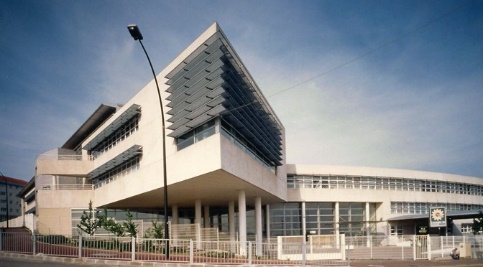 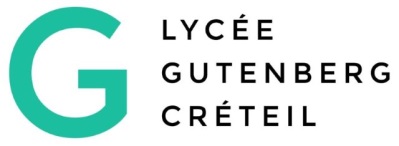 16/18 Rue Saussure 94 044 Créteil Cedex  01 45 13 26 80       01 49 56 03 640941930M@ac-creteil.frBULLETIN D’INSCRIPTION A L’ASSOCIATION SPORTIVE « GUTENBERG »Je soussigné(e)  M. ou Mme   ……………………………………………………..Tuteur (trice) légal de l’élève : …………….. ……………………………………..En classe de ………………..   au sein du lycée GutenbergAutorise mon fils – ma fille, à participer aux activités de l’association sportive au sein du District de Créteil (lycées : Gutenberg, Blum, Saint Exupéry et Branly).Activités choisies : …………….. ……………………………………..Date de naissance : …………….. ……………………………………..Adresse : …………….. ……………………………………..…………….. ……………………………………………….Téléphone parents : …………….. ……………………………………..Téléphone élève : …………….. ……………………………………..									          Signatures    					                                                            Tuteur (trice)                        ElèveAUTORISATION FAMILIALEJe soussigné(e) Mr ou Mme …………………………………………………………………….Tuteur(trice) légal(e) de l’élève ……………………………………………………..      en classe de : ………………….Autorise le chef d’établissement ou son représentant mandaté à prendre toute mesure d’urgence (maladie, intervention chirurgicale, …) en cas d’accident dans l’intérêt de mon enfant.Créteil, le …………………………Signature :